Картотека игрпо финансовой грамотностидля детей 5-7 лет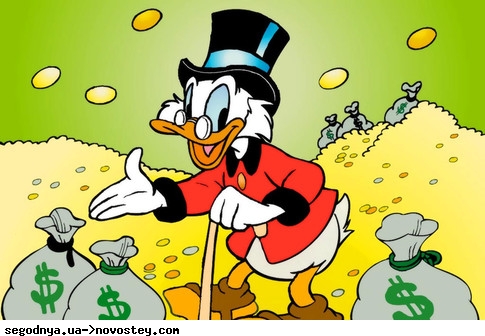 Необходимо с помощью игр и практик донести до детей, что:Деньги не появляются сами собой, а зарабатываются! Объясняем, как люди зарабатывают деньги и каким образом заработок зависит от вида деятельности.Сначала зарабатываем – потом тратим. Рассказываем, что «из тумбочки можно взять только то, что в нее положили», – соответственно, чем больше зарабатываешь и разумнее тратишь, тем больше можешь купить.Стоимость товара зависит от его качества, нужности и от того, насколько сложно его произвести. Объясняем, что цена – это количество денег, которые надо отдать, а товар в магазине – это результат труда других людей, поэтому он стоит денег; люди как бы меняют свой труд на труд других людей, и в этой цепочке деньги – это посредник.Деньги любят счет. Приучаем считать сдачу и вообще быстро и внимательно считать деньги.Финансы нужно планировать. Приучаем вести учет доходов и расходов в краткосрочном периоде.Твои деньги бывают объектом чужого интереса. Договариваемся о ключевых правилах финансовой безопасности и о том, к кому нужно обращаться в экстренных случаях.Не все покупается. Прививаем понимание того, что главные ценности – жизнь, отношения, радость близких людей – за деньги не купишь.Финансы – это интересно и увлекательно!Игра «Груша-яблоко».Цель: научить считать деньги и ресурсы.Необходимые материалы: бумага, карандаши, ножницы.Суть игры:Предложите ребенку нарисовать на одной стороне бумаги грушу. Когда рисунок закончен, предложите нарисовать на оборотной стороне листа яблоко.Когда завершены оба рисунка, дайте ребенку в руки ножницы и попросите вырезать для вас и грушу, и яблоко. Увидев замешательство, объясните, что, конечно, это невозможно. Потому что лист бумаги один, и если мы изначально хотели вырезать два рисунка, необходимо было заранее спланировать место на бумаге. 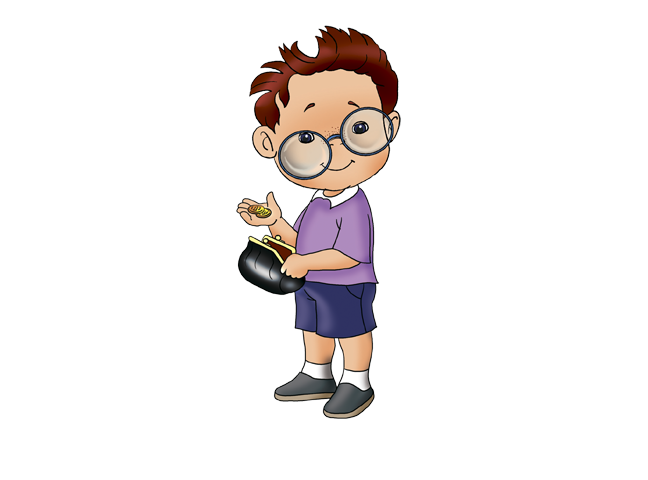 Так и с деньгами: их нужно планировать заранее. Игра «Размен»Цель: научить считать деньги.Необходимые материалы: монеты и купюры разных номиналов.Количество участников: 1-5.Суть игры: Выдайте детям мелкие монеты, по 2-3 десятка              каждому. А себе оставьте несколько банкнот разного номинала. Это игра-соревнование. Кто из игроков быстрее разменяет выложенную вами банкноту мелочью, тому банкнота и достается. В конце игры считаем   суммы выигрышей.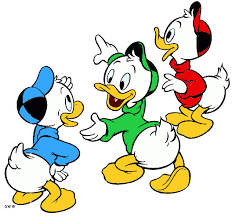 Игра « Кто кем работает?»Цель. На примере сказочных героев закрепить и расширить представление о профессии. Воспитывать желание познавать многообразный мир профессий, уважение к человеку-труженику.Материал. Кукла-Загадка, рисунки с изображениями людей разных профессий и сказочных героев.Суть игры Покажите  детям картинки, на которых изображены люди разных профессий. Дети, ориентируясь по рисункам, называют профессии родителей, своих близких, всех тех, с кем они встречаются.Получив из кассы картинки с изображениями сказочных героев, просит отгадать их профессии.Раздайте девочкам рисунки с изображением сказочных персонажей, а мальчикам - с изображениями людей разных профессий. По сигналу колокольчика девочки и мальчики начинают искать свою пару и по двое садятся за столы, а затем по очереди доказывают правильность своего выбора. Можно предложить детям, чтобы с помощью движений, имитаций и других образных действий они показали профессию своего героя.Организуйте постепенный переход к сюжетно – ролевым игр на эту тему. Можно провести и беседы о том, как относится к своему труду герой, кто производит товары, а кто предоставляет услуги (если дети знакомы с этими понятиями).Игра «Кто как работает?»Цель. Расширить представление о том, что в сказке герои по-разному приобретают богатство: одни трудятся, а другие стремятся порой неблаговидными делами получить большие деньги. Воспитывать уважение и привязанность к добрым и трудолюбивым героев сказок.Материал. Лесенка, состоит из пяти ступеней; сказочные герои: Золушка, Буратино, старая из сказки Пушкина, Крит, Кот в сапогах, Маугли, Котигорошко, Кривенька Уточка, Золотая Рыбка, Наф-Наф, Бабка, Лисичка-сестричка и др.Суть игрыПокажите  черный ящик, солнышко и облако. Просите помочь разобраться, каких же сказочных героев больше - трудолюбивых или ленивых? С этой целью, нарисована на доске (листе ватмана) лесенку, предложите каждому ребенку достать из  черного ящика рисунок с изображением сказочного героя. Затем знакомьте с правилами игры:Если появится солнышко, всех трудолюбивых героев нужно разместить на верхней ступеньке. А как только солнышко изменится облаком, к игре приобщаются дети, у которых на рисунках изображены ленивые герои. Их нужно расположить на нижние ступени. Дети доказывают правильность своего выбора. Воспитатель помогает детям определить, какие пословицы и поговорки подходят тем или иным сказочным героям: «Так работает, что даже весь день на солнышке лежит».«Хочешь, есть калачи - не лежи на печи». Дети рассказывают о том, что трудолюбивых героев в сказках больше. После окончания игры устроите дискуссию о том, можно ли помочь ленивым героям сказок стать трудолюбивыми и как это сделать.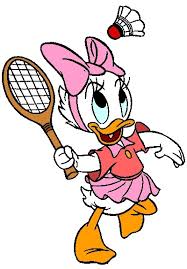 Игра Услуги и товарыЦель. Закрепить сведения о том, что такое услуги и товары, показать, что они встречаются не только в реальной жизни, но и в сказках. Воспитывать уважение к любой работе.Материал. Предметные, сюжетные картинки с изображением труда - изготовление товаров или предоставления услуг - в сказках: Красная Шапочка несет корзину с пирожками, художник Тюбик рисует картины, Кнопочка варит варенье, доктор Айболит лечит, Дедушка ловит неводом рыбу, Винтик и Шпунтик ремонтируют машину, почтальон Печкин разносит письма и т. д.; таблицы Товары, Услуги.Суть игрыИз-за театральной ширмы слышать голос героя: ребята, я решил печь пирожки и продавать их лесным жителям. Как вы считаете, я произвожу товар или предоставляю услугу? Воспитатель и дети уточняют, что такое товары (это разные предметы, которые производят) и что такое услуги (это помощь, которую можно предоставить другому). Дети говорят, люди каких профессий производят товары: пекарь, земледелец, сапожник, художник, шахтер, ткач. Потом вспоминают профессии, представители которых предоставляют услуги: няня, воспитатель, учитель, парикмахер, врач, продавец. В сказках персонажи работают так же, как люди в реальной жизни. Расположите две таблицы Товары и Услуги. Дети прикрепляют к таблицам соответствующие рисунки, объясняя свои действия:     -Мама печет пирожки бабушке. Пирожки - это товар, который изготовила мама. А вот внучка несет эти пирожки бабушке. Итак, девочка предоставляет услугу .     -Винтик со Шпунтиком ремонтируют автомобили. Они предоставляют услуги. По окончании детям читают любимую сказку и проводят беседу по теме игры. 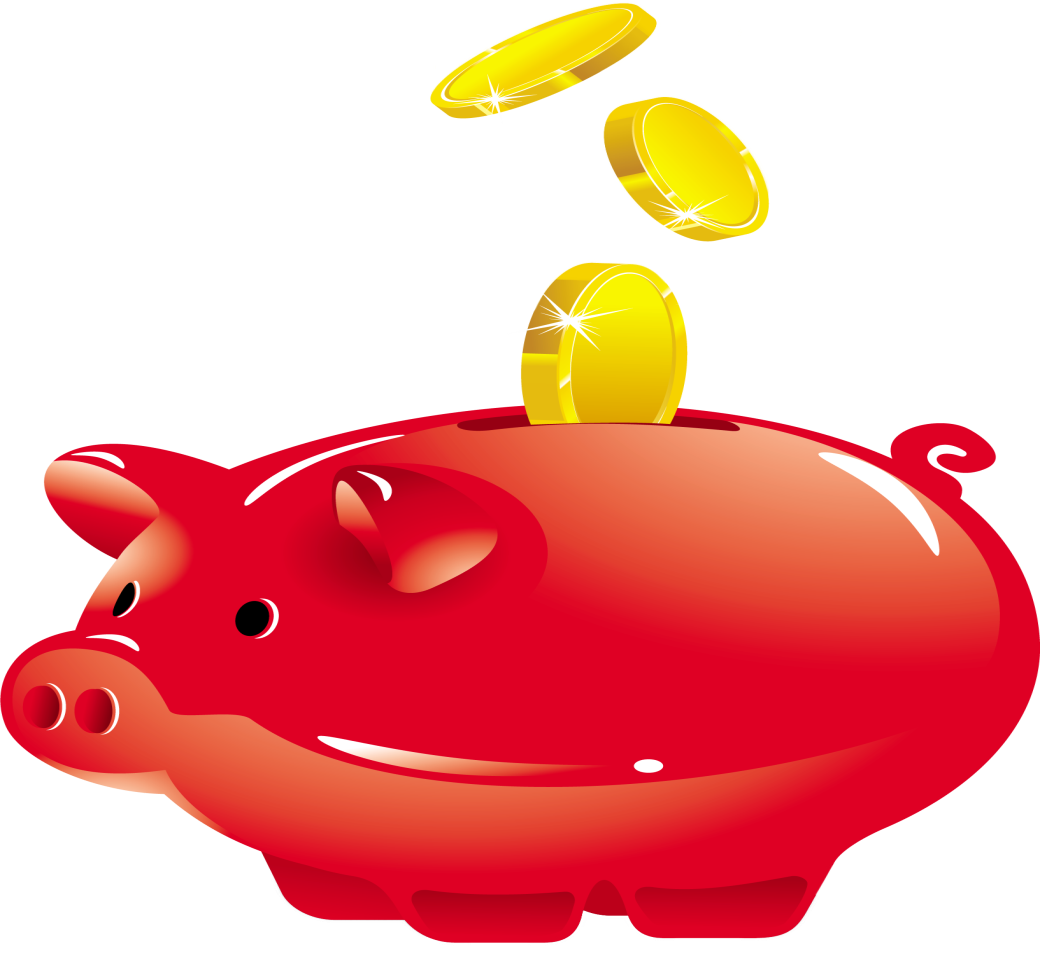 Практика «Мини-банк»Цель: показать принципы финансового планирования, донести принцип «сначала зарабатываем – потом тратим».Суть практики:Предложите ребенку создать свой «мини-банк». Пусть он отвечает за сбор и хранение мелочи. Предложите напоминать всем членам семьи, чтобы они «сдавали монеты в банк», освобождая от них карманы.Предложите обсудить, на какое семейное дело собираются данные монеты в «мини-банке» – например, на покупку соковыжималки или настольной игры. Это должно быть что-то для общего пользования, чтобы ребенок чувствовал гордость за подготовку такой важной для семьи покупки.Следующий этап развития практики – вы можете рассказать ребенку, что банки зарабатывают проценты на хранении денег, и договориться о том, что какой-то небольшой процент от имеющихся в «мини-банке» денег будет отдаваться ему лично за работу банкиром – например, 3% или 5%.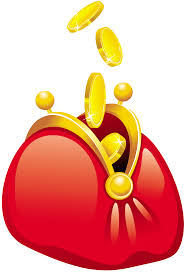 Практика «Совместные покупки»Цель: показать принципы финансового планирования и разумных покупок, объяснить происхождение стоимости товара и основы финансовой безопасности.Суть практики:Регулярно совершайте совместные походы в магазин. Дайте ребенку возможность самому выбирать товар из вашего списка. Предложите ребенку подсчитывать на калькуляторе стоимость всех товаров, которые вы складываете в корзину, а также проверять срок хранения продуктов на упаковках. Обсудите, почему стоимость похожих товаров отличается: из-за величины упаковки, например, или она разная у каждого из производителей.На первом этапе предлагайте ему найти конкретный товар на полке и довезти его до кассы, затем выгрузить на ленту, после чего сложить в пакет.На следующем этапе можно дать более сложное поручение, например, выбрать все для собственного завтрака.Со временем вы увидите, когда ребенок готов выполнять самостоятельные несложные покупки.Практика «Самостоятельная покупка»Цель: показать принципы финансового планирования и разумных покупок, объяснить происхождение стоимости товара и основы финансовой безопасности.Суть практики:Когда вы поймете, что ребенок хорошо ориентируется в магазине, уверенно чувствует себя возле кассы и внимателен к ценам на товар и получению сдачи, предложите ему первый самостоятельный поход в магазин.Обязательно составьте список покупок. В первый раз он должен быть несложным, не более трех товаров: например, хлеб, молоко и печенье. Обсудите, каких именно покупок вы ждете: если молоко – то какое; в какой упаковке; с каким сроком хранения; по какой цене.Дайте сумму, предполагающую получение сдачи. Обсудите, какой должна быть сдача.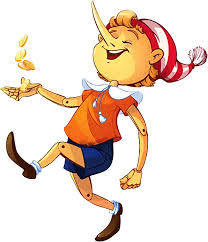 Похвалите ребенка за покупку!Практика «Таблица расходов»Цель: научить считать деньги, показать принципы финансового планирования.Суть практики:Научите ребенка подсчитывать деньги, которые он собрал, заработал и потратил за неделю, а потом вписывать в таблицу получившиеся суммы. Эти действия должны войти в привычку.Договоритесь о времени в расписании дня, когда ребенок будет уделять этому занятию 10 минут.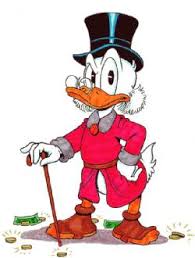 